ИНДЕКСАЦИЯ ПОСОБИЯ ПО БЕЗРАБОТИЦЕ В 2024 ГОДУ  !!! С 1 февраля 2024 года в соответствии с новым законом «О занятости населения в РФ» № 565-ФЗ указанные размеры пособия будут проиндексированы исходя из роста потребительских цен за предыдущий год. Коэффициент индексации утвердит Правительство Российской Федерации.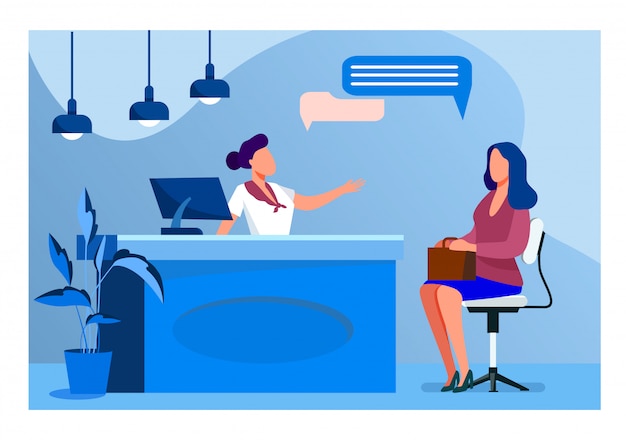 